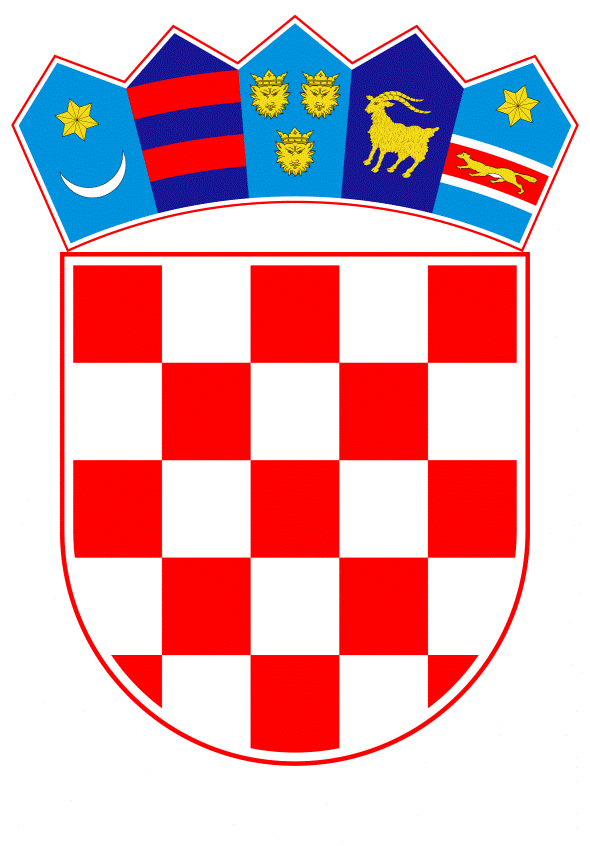 VLADA REPUBLIKE HRVATSKEZagreb, 13. listopada 2022.______________________________________________________________________________________________________________________________________________________________________________________________________________________________Banski dvori | Trg Sv. Marka 2  | 10000 Zagreb | tel. 01 4569 222 | vlada.gov.hr										PRIJEDLOGKLASA:									 	URBROJ:	Zagreb,										PREDSJEDNIKU HRVATSKOGA SABORAPREDMET: 		Zastupničko pitanje Barbare Antolić Vupore, u vezi s otvaranjem kamenoloma - odgovor Vlade		Zastupnica u Hrvatskome saboru, Barbara Antolić Vupora, postavila je, sukladno s člankom 140. Poslovnika Hrvatskoga sabora („Narodne novine“, br. 81/13., 113/16., 69/17., 29/18., 53/20., 119/20. - Odluka Ustavnog suda Republike Hrvatske i 123/20.), zastupničko pitanje u vezi s otvaranjem kamenoloma.		Na navedeno zastupničko pitanje Vlada Republike Hrvatske daje sljedeći odgovor:	Sukladno odredbama članka 23. stavka 4. Zakona o rudarstvu („Narodne novine“, br. 56/13., 14/14., 52/18., 115/18. i 98/19.) Ministarstvo gospodarstva i održivog razvoja (u daljnjem tekstu: Ministarstvo) je radi davanja koncesije za eksploataciju mineralnih sirovina u listopadu 2020. zatražilo posebne uvjete, ograničenja i suglasnosti za provedbu postupka javnog nadmetanja za odabir najpovoljnijeg ponuditelja za istraživanje mineralnih sirovina u istražnom prostoru tehničko-građevnog kamena “Siljevec”, od nadležnih tijela te Krapinsko-zagorske županije i Općine Budinščina. Također, Ministarstvo je zatražilo od Općine Budinščina i Krapinsko-zagorske županije da na svojim oglasnim pločama u trajanju od 30 dana oglase predmetno traženje Ministarstva.	S obzirom na to da nisu utvrđene prepreke za pokretanje predmetnog postupka, Ministarstvo je provelo postupak javnog nadmetanja te donijelo Odluku o odabiru najpovoljnijeg ponuditelja, od 18. svibnja 2021. i Rješenje o odobrenju za istraživanje mineralnih sirovina, od 7. lipnja 2021. koje je javno dostupno putem poveznice https://jisms.gospodarstvo.gov.hr.	Sukladno navedenom Rješenju društvo GEOMIN d.o.o., Zagreb (u daljnjem tekstu: GEOMIN) bilo je dužno prijaviti početak rudarskih istražnih radova Ministarstvu, Državnom inspektoratu, Krapinsko-zagorskoj županiji i Općini Budinščina. 	Prijava početka rudarskih istražnih radova nije propisana za Grad Ivanec, niti za Varaždinsku županiju, budući se istražni prostor ne nalazi na njihovom području.	Početak istraživanja GEOMIN je prijavio Ministarstvu 27. rujna 2021. na zemljišnim česticama koje nisu u vlasništvu Republike Hrvatske i 25. listopada 2021. na zemljišnim česticama u vlasništvu Republike Hrvatske. 	GEOMIN je proveo rudarske istražne radove te je Rješenjem od 27. svibnja 2022. utvrđena količina i kakvoća mineralne sirovine u istražnom prostoru tehničko-građevnog kamena „Siljevec”. 	U postupku Prethodne ocjene prihvatljivosti za ekološku mrežu, Ministarstvo je donijelo Rješenje, od 20. srpnja 2022., kojim se za planirani zahvat ne može isključiti mogućnost značajnih negativnih utjecaja na ciljeve očuvanja i cjelovitost područja ekološke mreže te je obvezna Glavna ocjena prihvatljivosti zahvata za ekološku mrežu koja se za ovaj tip zahvata provodi u okviru postupka procjene utjecaja zahvata na okoliš. 	Ministarstvo nije zaprimilo zahtjev za provedbom postupka procjene utjecaja na okoliš za predmetni zahvat. 	Vezano uz navod o obuhvatu budućeg parka prirode, valja naglasiti kako je na inicijativu zainteresirane regionalne samouprave započet postupak vrednovanja područja za zaštitu, međutim sama kategorija zaštite, kao i obuhvat budućeg zaštićenog područja još uvijek nije definirana.		Također, Špilja „Nada za Siljevec” za sada nije evidentirana u Katastru speleoloških objekata Republike Hrvatske i ne nalazi se u statusu provjere, što je pripremna faza u postupku ulaska speleološkog objekta u Katastar.		Eventualno potrebna dodatna obrazloženja u vezi s pitanjem zastupnice dat će ministar gospodarstva i održivog razvoja dr. sc. Davor Filipović.PREDSJEDNIKmr. sc. Andrej Plenković Predlagatelj:Ministarstvo gospodarstva i održivog razvojaPredmet:Verifikacija odgovora na zastupničko pitanje Barbare Antolić Vupora, u vezi s otvaranjem kamenoloma